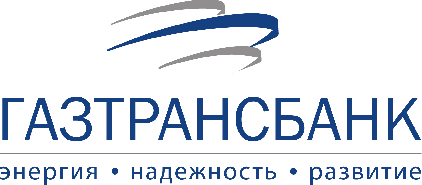 Часть 2/Раздел 8. Зарплатные проектыЧасть 2/Раздел 8. Зарплатные проектыЧасть 2/Раздел 8. Зарплатные проектыЧасть 2/Раздел 8. Зарплатные проектыЧасть 2/Раздел 8. Зарплатные проектыЧасть 2/Раздел 8. Зарплатные проекты№Перечень услуг и условий обслуживанияПорядок и срок оплаты№Перечень услуг и условий обслуживанияКлассическая карта МИРПродвинутая карта МИРМИР 
"Энергия"8.1 Обслуживание клиентов - юридических лиц, действующих в рамках "зарплатных" проектов на основании Договора о порядке выпуска и обслуживания банковских карт для работников Предприятия*8.1 Обслуживание клиентов - юридических лиц, действующих в рамках "зарплатных" проектов на основании Договора о порядке выпуска и обслуживания банковских карт для работников Предприятия*8.1 Обслуживание клиентов - юридических лиц, действующих в рамках "зарплатных" проектов на основании Договора о порядке выпуска и обслуживания банковских карт для работников Предприятия*8.1 Обслуживание клиентов - юридических лиц, действующих в рамках "зарплатных" проектов на основании Договора о порядке выпуска и обслуживания банковских карт для работников Предприятия*8.1 Обслуживание клиентов - юридических лиц, действующих в рамках "зарплатных" проектов на основании Договора о порядке выпуска и обслуживания банковских карт для работников Предприятия*8.1 Обслуживание клиентов - юридических лиц, действующих в рамках "зарплатных" проектов на основании Договора о порядке выпуска и обслуживания банковских карт для работников Предприятия*8.1.1Выпуск карты8.1.2Обслуживание Счета Держателя, к которому выпущена банковская картане более
500 руб. не более
2 500 руб. Бесплатно Плата взимается ежегодно**
 с юридического лица, если иное не предусмотрено Договором о порядке выпуска и обслуживания банковских карт для работников Предприятия 8.1.3Исполнение обязательств Банка по зачислению денежных средств работникам в рамках "зарплатных" проектов Взимается с юридического лица за каждое зачисление заработной платы работникам, если иное не предусмотрено Договором о порядке выпуска и обслуживания банковских карт для работников Предприятия*Договор о порядке выпуска и обслуживания банковских карт для работников предприятия заключается с юридическими дицами, имеющими расчетный счет в ООО КБ "ГТ банк",  предусматривает открытие Счетов для работников Предприятия, выпуск и обслуживание банковских карт работникам предприятия, зачисления заработной платы на Счета.Договор о порядке выпуска и обслуживания банковских карт для работников предприятия заключается с юридическими дицами, имеющими расчетный счет в ООО КБ "ГТ банк",  предусматривает открытие Счетов для работников Предприятия, выпуск и обслуживание банковских карт работникам предприятия, зачисления заработной платы на Счета.Договор о порядке выпуска и обслуживания банковских карт для работников предприятия заключается с юридическими дицами, имеющими расчетный счет в ООО КБ "ГТ банк",  предусматривает открытие Счетов для работников Предприятия, выпуск и обслуживание банковских карт работникам предприятия, зачисления заработной платы на Счета.Договор о порядке выпуска и обслуживания банковских карт для работников предприятия заключается с юридическими дицами, имеющими расчетный счет в ООО КБ "ГТ банк",  предусматривает открытие Счетов для работников Предприятия, выпуск и обслуживание банковских карт работникам предприятия, зачисления заработной платы на Счета.Договор о порядке выпуска и обслуживания банковских карт для работников предприятия заключается с юридическими дицами, имеющими расчетный счет в ООО КБ "ГТ банк",  предусматривает открытие Счетов для работников Предприятия, выпуск и обслуживание банковских карт работникам предприятия, зачисления заработной платы на Счета.**Взимание платы производится путем заранее данного согласия (акцепта) Банку списания с расчетного счета Предприятия, открытого в ООО КБ "ГТ банк" , в первый год обслуживания - в день предоставления списков работников, в последующие годы - не позднее 30 числа месяца, в котором был открыт Счет Держателя. Взимание платы производится путем заранее данного согласия (акцепта) Банку списания с расчетного счета Предприятия, открытого в ООО КБ "ГТ банк" , в первый год обслуживания - в день предоставления списков работников, в последующие годы - не позднее 30 числа месяца, в котором был открыт Счет Держателя. Взимание платы производится путем заранее данного согласия (акцепта) Банку списания с расчетного счета Предприятия, открытого в ООО КБ "ГТ банк" , в первый год обслуживания - в день предоставления списков работников, в последующие годы - не позднее 30 числа месяца, в котором был открыт Счет Держателя. Взимание платы производится путем заранее данного согласия (акцепта) Банку списания с расчетного счета Предприятия, открытого в ООО КБ "ГТ банк" , в первый год обслуживания - в день предоставления списков работников, в последующие годы - не позднее 30 числа месяца, в котором был открыт Счет Держателя. Взимание платы производится путем заранее данного согласия (акцепта) Банку списания с расчетного счета Предприятия, открытого в ООО КБ "ГТ банк" , в первый год обслуживания - в день предоставления списков работников, в последующие годы - не позднее 30 числа месяца, в котором был открыт Счет Держателя. 